       Skriftligt patient informationsmateriale – ProfhiloVi anbefaler, at du læser denne information før eventuel behandling.FORUNDERSØGELSEEnhver behandling i Klinik Zenit er forudgået af en forundersøgelse af vores klinikansvarlige læge. Forundersøgelsen skal i overensstemmelse med Sundhedsstyrelsens bestemmelser være foretaget senest 48 timer før en behandling påbegyndes. Det er ligeledes et krav, at der, forud for kosmetisk behandling, foreligger fotodokumentation, som arkiveres i din journal. Vi planlægger behandlingen i samråd med dig. PROFHILOProfhilo®  er stabiliseret hyaluronsyre, som dog er anderledes end den form for filler, som vi kender i forvejen. Profhilo® opbygger ikke volumen som de klassiske fillers, men fungerer som en biostimulator, som stimulerer din egen kollagen- og elastinproduktion i huden samt skaber et højnet fugtniveau, som forynger alle cellertyper - derved er Profhilo® opstrammende, fugtende og udglatter løs, kreppet og slap hud.Profhilo®  har vundet flere priser, blandt andet THE AESTHETICS AWARD 2017, ANTI-AGING BEAUTY TROPHY 2016 og AESTHETIC WINNER i 2018. 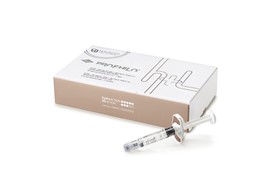 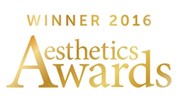 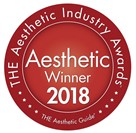 Du vil opleve effekt efter hver behandling, men ønsker du den optimale effekt af Profhilo®, skal du behandles 2-3 gange med 4 ugers mellemrum. Effekten indtræder 3-4 uger efter behandlingen. Holdbarheden afhænger af hudens tilstand, det behandlede område, samt alderen. Effekten kan vedligeholdes ved 1-2 injektioner om året med 6 måneders mellemrum.SELVE BEHANDLING Behandlingen med Profhilo® er en kort og næsten smertefri behandling og kan udføres på ansigt, hals, décolleté, arme og hænder. Den består af punktvis placering af Profhilo® i det ønskede område. Antallet af injektioner afhænger af det specifikke behandlingsområde. Behandlingen udføres dog efter en særlig teknik, så gelen fordeles jævnt i hele området. Når du møder til behandling, tilbydes du lokalbedøvende creme. Inden selve behandlingen afrenser vi din hud med sprit for at undgå infektioner. Efter behandlingen kan der opstå let hævelse, rødmen, blå mærke og små buler i de behandlede punkter. Bulerne forsvinder 12-24 timer efter behandlingen.MULIGE BIVIRKNINGER OG KOMPLIKATIONER VED BEHANDLING MED PROFHILO®Selv om risikoen er meget lille, kan der opstå bivirkninger ved behandling med Profhilo®.  Almindeligvis vil du opleve let ømhed, hævelse og rødme umiddelbart efter behandlingen, og der kan forekomme blå mærker ved indstiksstederne. Bivirkningerne er midlertidige og forsvinder oftest i løbet af få dage, men enkelte kan tage op mod 1-3 uger.Infektion er en yderst sjælden komplikation. Hvis du mistænker infektion (tiltagende rødme, hævelse, ømhed, pusdannelse) skal du kontakte klinikken. Der er ikke beskrevet svære, alvorlige bivirkninger eller komplikationer til behandlingen. Kontakt klinikken såfremt du er i tvivl. I tilfælde du skulle søge AKUT- hjælp/ lægehjælp efter lukketid kan du kontakte akuttelefon +45 91995897 eller 1813.KONTRAINDIKATIONERHusk at oplyse om alle helbredsmæssige forhold ved forundersøgelsen, fx om du tager medicin, har allergi, er ryger eller har kroniske sygdomme, forkølelsessår eller om du er gravid/ammende. Der gives aldrig injektionsbehandlinger i områder med forkølelsessår, betændelse eller akne. Man kan have øget risiko for blødning (blå mærker) hvis man tager gigtmedicin eller hovedpinepiller, som indeholder acetylsalicylsyre f.eks. Treo eller Magnyl.Er man i behandling med blodfortyndende medicin fx pradaxa, marevan eller lign., skal denne behandling pauseres i minimum 3-7 dage inden filler behandling. Det skal aftales med egen læge, om det er forsvarligt at holde pause med den blodfortyndende behandling. Hvis dette ikke er tilfældet, kan man ikke blive behandlet med filler.Du må ikke være gravid eller ammende, og du skal være fyldt 18 år.INFORMATION OG SAMTYKKEEfter at have gennemlæst denne skriftlige information skal du have mundtlig information om behandlingen og mulighed for at stille spørgsmål. Du har mulighed for at medbringe en bisidder.  Efter den mundtlige information skal der være mindst 2 dages betænkningstid, før du må give dit samtykke til behandlingen. Vi glæder os til at se dig og til at hjælpe med at rådgive, vejlede og opfylde dine ønsker.Amagerlandevej 31 2770 Kastrup +4526365646E-mail: inf@klinik-zenit.dk